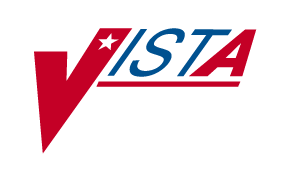 Pharmacy FY07 Q1Release NotesPSO*7*258PSO*7*250Version 7.0December 2006Department of Veterans Affairs Health Systems Design & DevelopmentTable of ContentsIntroduction	1Outpatient Pharmacy V. 7.0	3Option Updates	3Defect Fixes	3Calculated Quantities of Clozapine	3Updates Related to PSO*7*233	4(This page included for two-sided copying.)IntroductionThe Pharmacy Fiscal Year 2007 Quarter 1 (FY07 Q1) release includes two patches for the Outpatient Pharmacy V. 7.0 package. These patches include software enhancements and defect fixes.The FY07 Q1 release includes the following software patches:Outpatient Pharmacy V. 7.0PSO*7*250PSO*7*258For installation instructions, see the patch description for the appropriate package.(This page included for two-sided copying.)Outpatient Pharmacy V. 7.0Outpatient Pharmacy V. 7.0 is updated for the FY07 Q1 release with these two patches: PSO*7*250 and PSO*7*258.Patch PSO*7*250 is a “tally” patch; it  produces a tally report in the form of a MailMan message for all prescriptions with missing expiration dates and prescriptions that are past their expiration dates but have an active status. It also contains corrections for two remedy tickets.Patch PSO*7*258 contains software enhancements as well as defect fixes. Option UpdatesThe following options are modified as described.Updated the Action Profile (132 COLUMN PRINTOUT) [PSO ACTION PROFILE] option and the Medication Profile [PSO P] option to print only the last four digits of the patient’s Social Security Number (SSN).Updated the Action Profile (132 COLUMN PRINTOUT) [PSO ACTION PROFILE] option to print the Prescription status as Active/Susp, instead of Suspended.Updated the Action Profile (132 COLUMN PRINTOUT) [PSO ACTION PROFILE] option to remove the reason for BAD ADDRESS INDICATED.Updated the Patient Prescription Processing [PSO LM BACKDOOR ORDERS] option and the Complete Orders from OERR [PSO LMOE FINISH] option to display the provider comments when the “Copy Provider Comments into the Patient Instructions?” prompt displays during the pending order finish process.Defect FixesThe following changes were made to the Outpatient Pharmacy V. 7.0 software.Calculated Quantities of ClozapineA problem was reported with the calculated quantity for the drug Clozapine during the pending order  finish process. A patient safety incident (PSI-06-146) was entered. The solution provided is as follows:If the drug has possible dosages defined, a quantity can be calculated. If this quantity is less than the quantity placed in CPRS, the calculated quantity will be displayed. Otherwise, the quantity placed in CPRS will be displayed. If there are no possible dosages defined then a quantity cannot be calculated and the message "Unable to calculate the quantity, enter a quantity" is displayed to the user in the ListMan message bar as a warning of a possible quantity issue. Since Outpatient Pharmacy might change the days supply and quantity of Clozapine orders placed in CPRS, the days supply and quantity have been added to the existing refill message. Here is an example of an order placed in CPRS with a days supply of 60 and a quantity of 60 for a patient eligible for 28-days supply:   (6)     Issue Date: OCT 26,2006        (7) Fill Date: OCT 27,2006  Patient Eligible for 28 Day Sup. or 14 Day with 1 refill or 7 Day     with 3 refill   (8)    Days Supply: 28                (9)   QTY (TAB): 28            Provider ordered 0 refills, days supply of 60 and a qty of 60Updates Related to PSO*7*233After the release of patch PSO*7*233, some issues were identified and are being corrected in this patch:If a hold reason of “8 (PER PATIENT REQUEST)” or “99 (OTHER--SEE COMMENTS)” was entered, the reason “7 (BAD ADDRESS)” was displayed. The reason is stored correctly, but this patch corrects the display in the following:“” action (activity log display) from within the patient profileView Prescriptions [PSO VIEW] optionA potential problem was identified with a function call ($$CHKRX^PSOBAI) that was not set up correctly. This code will probably never be used, but this patch ensures that the function call will work appropriately.